   The Jane Coffin Childs Memorial Fund for Medical Research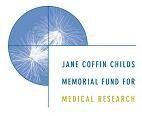 SIGNATURE PAGE 2022 ApplicationPlease e-mail this page containing signatures to: jccfund@yale.eduIn the subject line and labeling of the document please use the following format:Applicant Last Name, Applicant First Name SIGNATURE PageApplicantName 	SignatureDepartment Chair	Grant and Contract or Financial officerof Sponsoring Institution	of Sponsoring InstitutionName	Name	Email                           Title				Title                             Institute				InstituteDepartment	DepartmentInstitution	InstitutionAddress	Address				Signature						SignatureDate	DateThis document prints with the on-line application but must be submitted separately.An authorized agent for the Sponsoring Institution must sign this document.The signatures on this form verify that the proper office(s) have seen the application Electronic signatures are acceptableIf awarded a formal letter with terms of the award will be sent to the Institute Web: www.jccfund.org | Phone: 203-785-4612 | Fax: 203-785-3301 |